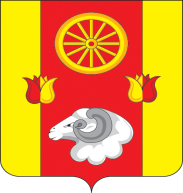 АДМИНИСТРАЦИЯВалуевского сельского поселенияРемонтненского района Ростовской областиПОСТАНОВЛЕНИЕот 02.04.2020г.                                               №35	                               с. ВалуевкаО введении      особого       противопожарногорежима     на    территории         Валуевскогосельского поселения Ремонтненского района    В связи с установившейся на территории Валуевского сельского поселения  сухой, жаркой и ветреной погодой, и руководствуясь ст. 30 Федерального  закона «О пожарной  безопасности» № 69 – ФЗ  от 21.12.1994 года, требованиями правил противопожарного режима, утвержденными постановлением Правительства  Российской Федерации от 25.04.2012 № 390 «О противопожарном режиме», постановлением  Правительства Ростовской  области от 30.08.2012 года № 810  «О мерах  по  противодействию  выжигания   сухой  растительности  на  территории  Ростовской  области»,постановлением Правительства Ростовской  области от 05.07.2012г. № 602 «О реализации мер пожарной безопасности в Ростовской области». ПОСТАНОВЛЯЮ:Ввести на территории Валуевского сельского поселения Ремонтненского района особый противопожарный режим со  02 апреля до 15 октября 2020 г.2. На период действия особого противопожарного режима на территории Ростовской области ввести дополнительные требования пожарной безопасности:2.1. Осуществление передачи информационных сообщений о введении особого противопожарного режима через средства массовой информации (телевидение, видеоканалы, радио, печатные издания) и средства оповещения гражданской обороны на безвозмездной основе.2.2. Запрет разведения костров, сжигания мусора, сухой травы и бытовых отходов в лесах, сельскохозяйственных угодьях, на территориях садоводческих, дачных некоммерческих объединений, а также на территориях, прилегающих к жилым домам, иным постройкам.2.3. Обеспечение регулярного вывоза бытовых отходов, мусора на контейнерных площадках и с убираемой территории.2.4. Устройство защитных противопожарных полос шириной не менее 10 метров со стороны преобладающего направления ветра, удаление сухой растительности для исключения возможности переброса огня при лесных пожарах, а также при пожарах на землях сельскохозяйственного назначения на здания и сооружения населенных пунктов, расположенных в лесных массивах и в непосредственной близости от земель сельскохозяйственного назначения.2.5. Содержание в исправном состоянии дорог, проездов к зданиям, сооружениям и источникам наружного противопожарного водоснабжения.2.6. Организовать патрулирование членами межведомственной группы по контролю за выжиганием сухой травянистой растительности, добровольными пожарными и гражданами территории населенных пунктов Валуевского сельского поселения  с первичными средствами пожаротушения. В случае обнаружения признаков горения, незамедлительно привлекать добровольцев для ликвидации горения до прибытия подразделений пожарной охраны.2.7. Установка в сельских населенных пунктах у каждого специально определенного строения емкости (бочки) с водой объемом не менее 0,5 куб. метра и размещение первичных средств пожаротушения: 2 огнетушителей объемом не менее 10 литров каждый; 2 багров; 2 топоров; 2 лопат; 2 ведер; 1 емкости с песком объемом не менее 0,5 куб. метра.2.8. Обеспечение безвозмездного использования общественного транспорта для экстренной эвакуации населения.3.Рекомендовать руководителям сельхозпредприятий, крестьянских и фермерских хозяйств, организаций и учреждений  Валуевского сельского поселения независимо от форм собственности:3.1.Проверить противопожарное состояние всех производственных, складских и вспомогательных зданий и помещений, объектов с массовым пребыванием людей, в том числе наличие и состояние путей эвакуации;3.2. Освободить и содержать в исправном состоянии дороги, проезды, подъезды и проходы к зданиям и сооружениям, источникам водоснабжения;3.3. Регулярно проводить инструктажи с рабочими, служащими по соблюдению правил пожарной безопасности и действиям в случае ЧС.3.4. Произвести опашку животноводческих ферм и складов грубых кормов;3.5. Запретить выгрузку и складирование грубых кормов под линиями электропередач и на дорогах; 3.6. Запретить проведение сварочных и других огневых работ вне установленных мест, проведение пожароопасных работ на определенных участках в непосредственной близости от мест с наличием сухой растительности.4.Организовать силами специалистов администрации сельского поселения информирование и  проведение соответствующей  разъяснительной работы с гражданами о соблюдении правил  пожарной безопасности и действия при пожаре.5.Оборудовать защитными противопожарными полосами населенные пункты, подверженные ландшафтным пожарам.6.Усилить работу по привлечению к административной ответственности юридических и физических лиц за правонарушения, связанные со сжиганием мусора, сухой растительности на территории поселения.7. Данное постановление подлежит обнародованию путем размещения на официальном сайте администрации Валуевского сельского поселения.8. Контроль за выполнением настоящего постановления оставляю за собой.Глава Администрации Валуевского                                                         В.И. Гетманскийсельского поселения                                    